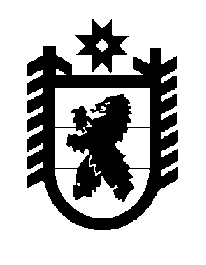 Российская Федерация Республика Карелия    ПРАВИТЕЛЬСТВО РЕСПУБЛИКИ КАРЕЛИЯПОСТАНОВЛЕНИЕот  15 февраля 2016 года № 50-Пг. Петрозаводск О внесении изменений в постановление ПравительстваРеспублики Карелия от 19 декабря 2013 года № 365-ППравительство Республики Карелия п о с т а н о в л я е т:1.	Внести в государственную программу Республики Карелия «Развитие институтов гражданского общества и развитие местного самоуправления, защита прав и свобод человека и гражданина» на 2014-2020 годы, утвержденную постановлением Правительства Республики Карелия от 19 декабря 2013 года 
№ 365-П (Собрание законодательства Республики Карелия, 2013, № 12, ст. 2296; Официальный интернет-портал правовой информации (www.pravo.gov.ru), 
29 сентября 2015 года, № 1000201509290007), следующие изменения:1)	позицию «Объем финансового обеспечения государственной программы» паспорта государственной программы Республики Карелия «Развитие институтов гражданского общества и развитие местного самоуправления, защита прав и свобод человека и гражданина» на 2014-2020 годы (далее – государственная программа) изложить в следующей редакции:2)	позицию «Объем финансового обеспечения подпрограммы» паспорта подпрограммы «Содействие развитию муниципальной службы, территориального общественного самоуправления и иных форм осуществления местного самоуправления в Республике Карелия» на 2014-2020 годы изложить в следующей редакции: 3)	приложение 2 к государственной программе дополнить пунктом 44.1 следующего содержания: 4)	в приложении 4 к государственной программе:позицию «Государственная программа» изложить в следующей редакции:позицию «Подпрограмма 4» изложить в следующей редакции: ____________* Данные средства предусмотрены Законом Республики Карелия от 24 декабря 2015 года № 1968-ЗРК «О бюджете Республики Карелия на 2016 год».»;5) в приложении 5 к государственной программе:позицию «Государственная программа» изложить в следующей редакции:позицию «Подпрограмма 4» изложить в следующей редакции: 2.	Действие настоящего постановления распространяется на правоот-ношения, возникшие с 1 января 2016 года.ГлаваРеспублики Карелия							А.П. Худилайнен«Объем финансового обеспечения государственной программыГодВсего, тыс. руб.В том числеВ том числе«Объем финансового обеспечения государственной программыГодВсего, тыс. руб.за счет средств бюджета Республики Карелияза счет безвозмездных поступлений в бюджет Республики Карелия«Объем финансового обеспечения государственной программы2014119 995,60103 399,6016 596,00«Объем финансового обеспечения государственной программы2015227 572,10227 226,70345,40«Объем финансового обеспечения государственной программы2016140 721,30140 721,300,00«Объем финансового обеспечения государственной программы2017120 735,90120 735,900,00«Объем финансового обеспечения государственной программы201868 737,8668 737,860,00«Объем финансового обеспечения государственной программы201969 722,8669 722,860,00«Объем финансового обеспечения государственной программы202074 919,8674 919,860,00Итого822 405,48822 405,4816 941,40»;«Объем финансового обеспечения подпрограммыГодВсего, тыс. руб.В том числеВ том числе«Объем финансового обеспечения подпрограммыГодВсего, тыс. руб.за счет средств бюджета Республики Карелияза счет безвозмездных поступлений в бюджет Республики Карелия«Объем финансового обеспечения подпрограммы201433 839,7033 839,700,00«Объем финансового обеспечения подпрограммы2015162 416,00162 416,000,00«Объем финансового обеспечения подпрограммы201684 122,0084 122,000,00«Объем финансового обеспечения подпрограммы201773 284,8073 284,800,00«Объем финансового обеспечения подпрограммы20186 395,006 395,000,00«Объем финансового обеспечения подпрограммы20197 380,007 380,000,00«Объем финансового обеспечения подпрограммы202012 577,0012 577,000,00Итого380 014,50380 014,500,00»;«44.1.Мероприятие 4.5.Организация и про-ведение социологи-ческих опросов населения об оценке эффектив-ности деятельности органов местного самоуправления городских округов и муниципальных районов в Респуб-лике КарелияГосударст-венный комитет Республи-ки Карелия по взаимо-действию с органами местного самоуправ-ления20162020органи-зация и проведение 5 социоло-гических опросов населенияотсутствие информации об уровне удовлетво-ренности населения деятельно-стью органов местного самоуправ-ленияпока-затель 1.4.1.0.1»;Государ-ственная программа«Развитие институтов гражданского общества и развитие местного самоуправления, защита прав и свобод человека и гражданина» на 2014-2020 годывсегоXXXX119 995,60227 572,10140 721,30120 735,9068 737,8669 722,8674 919,86Государ-ственная программа«Развитие институтов гражданского общества и развитие местного самоуправления, защита прав и свобод человека и гражданина» на 2014-2020 годыМинистерство Республики Карелия по вопросам национальной политики, связям с общественными, религиозными объединениями и средствами массовой информации813XXX77 598,9064 750,7056 599,3047 451,1062 342,8662 342,8662 342,86Государ-ственная программа«Развитие институтов гражданского общества и развитие местного самоуправления, защита прав и свобод человека и гражданина» на 2014-2020 годыМинистерство здравоохранения и социального развития Республики Карелия800XXX2 924,000,000,000,000,000,000,00Государ-ственная программа«Развитие институтов гражданского общества и развитие местного самоуправления, защита прав и свобод человека и гражданина» на 2014-2020 годыМинистерство образования Республики Карелия801XXX1 184,00345,400,000,000,000,000,00Государ-ственная программа«Развитие институтов гражданского общества и развитие местного самоуправления, защита прав и свобод человека и гражданина» на 2014-2020 годыМинистерство культуры Республики Карелия802XXX731,000,000,000,000,000,000,00Государ-ственная программа«Развитие институтов гражданского общества и развитие местного самоуправления, защита прав и свобод человека и гражданина» на 2014-2020 годыМинистерство по делам молодежи, физической культуре и спорту Республики Карелия814XXX3 510,000,000,000,000,000,000,00Государ-ственная программа«Развитие институтов гражданского общества и развитие местного самоуправления, защита прав и свобод человека и гражданина» на 2014-2020 годыГосударственный комитет Республики Карелия по обеспечению жизнедеятельности и безопасности населения810XXX148,000,000,000,000,000,000,00Государ-ственная программа«Развитие институтов гражданского общества и развитие местного самоуправления, защита прав и свобод человека и гражданина» на 2014-2020 годыГосударственный комитет Республики Карелия по взаимодействию с органами местного самоуправления831XXX33 839,70162 416,0084 122,0073 284,806 395,007 380,0012 577,00Государ-ственная программа«Развитие институтов гражданского общества и развитие местного самоуправления, защита прав и свобод человека и гражданина» на 2014-2020 годыМинистерство юстиции Республики Карелия822XXX0,000,000,000,000,000,000,00Государ-ственная программа«Развитие институтов гражданского общества и развитие местного самоуправления, защита прав и свобод человека и гражданина» на 2014-2020 годыАдминистрация Главы Республики Карелия816XXX60,0060,000,000,000,000,000,00«Подпро-грамма 4«Содействие развитию муниципальной службы, территориального общественного Государственный комитет Республики Карелия по взаимодействию с органами местного самоуправленияХХ154ХХ33 839,7033 839,70162 416,00162 416,0084 122,0073 284,8073 284,806 395,006 395,007 380,007 380,0012 577,00самоуправления и иных форм осуществления местного самоуправления в Республике Карелия» на 2014-2020 годыМероприятие 4.1.Оказание содей-ствия в подго-товке, переподго-товке и повыше-нии квалифи-кации должно-стных лиц мест-ного самоуправ-ления, муници-пальных служа-щих, представи-телей ТОС и иных форм осу-ществления мест-ного само-управленияГосударственный комитет Республики Карелия по взаимодействию с органами местного самоуправления831XXXXX0,000,000,000,000,000,000,004 595,004 595,004 680,006 577,00Мероприятие 4.2. Стимулирование гражданской инициативы, создания и Государственный комитет Республики Карелия по взаимодействию с органами местного 8311403154431415443145215210,000,0028 416,0034 920,0034 920,0030 677,4030 677,401 800,001 800,002 700,006 000,00развития ТОС и иных форм осуществления местного самоуправлениясамоуправленияМероприятие 4.3.Проведение мероприятий по подготовке и празднованию Дня Республики КарелияГосударственный комитет Республики Карелия по взаимодействию с органами местного самоуправления83114031544406154440654054033 839,7033 839,7044 000,0048 500,0048 500,0042 607,4042 607,400,000,000,000,00Мероприятие 4.4.Проведение мероприятий по социально-эконо-мическому развитию территорийГосударственный комитет Республики Карелия по взаимодействию с органами местного самоуправления8311403154430915443095215210,000,0090 000,000,000,000,000,000,000,000,000,00Мероприятие 4.5. Организация и проведение социологических опросов населе-ния об оценке эффективности деятельности органов местного самоуправления городских окру-гов и муници-пальных районов в Республике КарелияГосударственный комитет Республики Карелия по взаимодействию с органами местного самоуправленияХХХХХХХХХ702,00*702,00*ХХХХХХ«Госу-дарст-венная про-грамма«Развитие институ-тов граж-данского общества и развитие местного самоуп-равления, защита прав и свобод человека и гражда-нина» на 2014-2020 годывсеговсего121 506,70245 817,61140 721,30120 735,9068 737,8669 722,8674 919,86«Госу-дарст-венная про-грамма«Развитие институ-тов граж-данского общества и развитие местного самоуп-равления, защита прав и свобод человека и гражда-нина» на 2014-2020 годыбюджет Респуб-лики Карелиясредства бюджета Респуб-лики Карелия, за исклю-чением целевых феде-ральных средств103 399,60227 226,70140 721,30120 735,9068 737,8669 722,8674 919,86«Госу-дарст-венная про-грамма«Развитие институ-тов граж-данского общества и развитие местного самоуп-равления, защита прав и свобод человека и гражда-нина» на 2014-2020 годыбюджет Респуб-лики Карелиясредст-ва, посту-пающие в бюд-жет Респуб-лики Карелия из феде-рального бюджета16 596,00345,400,000,000,000,000,00«Госу-дарст-венная про-грамма«Развитие институ-тов граж-данского общества и развитие местного самоуп-равления, защита прав и свобод человека и гражда-нина» на 2014-2020 годыбюджет Респуб-лики Карелиясредст-ва, посту-пающие в бюд-жет Респуб-лики Карелия из феде-рального бюджета16 596,00166,29*0,000,000,000,000,00«Госу-дарст-венная про-грамма«Развитие институ-тов граж-данского общества и развитие местного самоуп-равления, защита прав и свобод человека и гражда-нина» на 2014-2020 годыбюджет Респуб-лики Карелиябезвоз-мездные поступ-ления в бюджет Респуб-лики Карелия от госу-дарст-венной корпо-рации – Фонда содейст-вия рефор-мирова-нию жилищ-но-комму-нального хозяйст-ва0,000,000,000,000,000,000,00«Госу-дарст-венная про-грамма«Развитие институ-тов граж-данского общества и развитие местного самоуп-равления, защита прав и свобод человека и гражда-нина» на 2014-2020 годыбюджеты муниципальных образованийбюджеты муниципальных образований0,0017 786,220,000,000,000,000,00«Госу-дарст-венная про-грамма«Развитие институ-тов граж-данского общества и развитие местного самоуп-равления, защита прав и свобод человека и гражда-нина» на 2014-2020 годыгосударственные внебюджетные фонды Российской Федерациигосударственные внебюджетные фонды Российской Федерации0,000,000,000,000,000,000,00«Госу-дарст-венная про-грамма«Развитие институ-тов граж-данского общества и развитие местного самоуп-равления, защита прав и свобод человека и гражда-нина» на 2014-2020 годытерриториальные государственные внебюджетные фондытерриториальные государственные внебюджетные фонды0,000,000,000,000,000,000,00«Госу-дарст-венная про-грамма«Развитие институ-тов граж-данского общества и развитие местного самоуп-равления, защита прав и свобод человека и гражда-нина» на 2014-2020 годыюридические лицаюридические лица1 511,10293,000,000,000,000,000,00Под-про-грамма 4«Содействие развитию муниципаль-ной службы, территориаль-ного общест-венного само-управления и иных форм осуществления местного самоуправле-ния в Республике Карелия» на 2014-2020 годывсего0,00180 202,2284 122,0073 284,806 395,007 380,0012 577,00Под-про-грамма 4«Содействие развитию муниципаль-ной службы, территориаль-ного общест-венного само-управления и иных форм осуществления местного самоуправле-ния в Республике Карелия» на 2014-2020 годысредства бюджета Республики Карелия, за исключением целевых федеральных средств33 839,70162 416,0084 122,0073 284,806 395,007 380,0012 577,00Под-про-грамма 4«Содействие развитию муниципаль-ной службы, территориаль-ного общест-венного само-управления и иных форм осуществления местного самоуправле-ния в Республике Карелия» на 2014-2020 годысредства, поступающие в бюджет Республики Карелия из федерального бюджета0,000,000,000,000,000,000,00Под-про-грамма 4«Содействие развитию муниципаль-ной службы, территориаль-ного общест-венного само-управления и иных форм осуществления местного самоуправле-ния в Республике Карелия» на 2014-2020 годыбезвозмездные поступления в бюджет Республики Карелия от государствен-ной корпора-ции – Фонда содействия реформирова-нию жилищно-коммуналь-ного хозяйства0,000,000,000,000,000,000,00Под-про-грамма 4«Содействие развитию муниципаль-ной службы, территориаль-ного общест-венного само-управления и иных форм осуществления местного самоуправле-ния в Республике Карелия» на 2014-2020 годыбюджеты муниципаль-ных образований0,0017 786,220,000,000,000,000,00Под-про-грамма 4«Содействие развитию муниципаль-ной службы, территориаль-ного общест-венного само-управления и иных форм осуществления местного самоуправле-ния в Республике Карелия» на 2014-2020 годыгосударствен-ные внебюд-жетные фонды Российской Федерации0,000,000,000,000,000,000,00Под-про-грамма 4«Содействие развитию муниципаль-ной службы, территориаль-ного общест-венного само-управления и иных форм осуществления местного самоуправле-ния в Республике Карелия» на 2014-2020 годытерриториаль-ные государ-ственные внебюджетные фонды0,000,000,000,000,000,000,00Под-про-грамма 4«Содействие развитию муниципаль-ной службы, территориаль-ного общест-венного само-управления и иных форм осуществления местного самоуправле-ния в Республике Карелия» на 2014-2020 годыюридические лица0,000,000,000,000,000,000,00